О внесении изменений Административного регламента по предоставлению муниципальной услуги «Предоставление информации о текущей успеваемости учащегося, ведение электронного дневника и электронного журнала успеваемости»В целях исполнения протокольных решений Комиссии по проведению административной реформы (протокол от 31 июля 2014 г. №3)постановляю:Внести следующие изменения в Административный регламент администрации города Канаш по предоставлению муниципальной услуги «Предоставление информации о текущей успеваемости учащегося, ведение электронного дневника и электронного журнала успеваемости», утвержденный постановлением администрации города Канаш от 29 июня 2012 г. №529: 1.1. Абзац 4 пункта 2.1.8. изложить в следующей редакции: «Время ожидания граждан при индивидуальном устном информировании не может превышать 15 минут. В случае если для подготовки ответа требуется продолжительное время, сотрудник, осуществляющий устное информирование, может предложить гражданину обратиться за необходимой информацией в письменном виде, через Интернет, либо назначить другое удобное для гражданина время для устного информирования».1.2. Пункт 2.2.3. изложить в следующей редакции: «Время ожидания в очереди для получения информации о процедуре предоставления муниципальной услуги не должно превышать 15 минут». МКУ «ООиМП администрации города Канаш» (Димитриева В. В.) обеспечить исполнение внесенных в Административный регламент изменений.  Контроль за исполнением  настоящего постановления оставляю за собой.Глава администрации города Канаш                                                       Л. П. ИвановаСогласованоНачальник правового отдела                                                                    И. М. ШантенковаИсп. Димитриева В. В.Чаваш РеспубликинчиКАНАШ ХУЛААДМИНИСТРАЦИЙЕЙЫШАНУ13.08.2014 г. №909 Канаш хули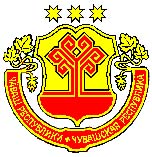 АДМИНИСТРАЦИЯГОРОДА КАНАШЧувашской РеспубликиПОСТАНОВЛЕНИЕ13.08.2014 г. №909 г. Канаш